Supplemental InformationTable S1. Opioid classes investigated and frequency of prescriptions for CTR. Table S2. Prevalence of risk factors prior to CTR (90 days prior to CTR procedure) and during the release time frame (seven days before/after CTR procedure)Table S3. Frequency of predictor being selected in bootstrap multiple regression backwards selection techniquesTable S4. Kaplan-Meier estimations of the difference in disability duration and medical costs by whether the opioid-naïve case was prescribed an opioid according or contrary to ACOEM’s recommendations. Removing cases prescribed any opioids later than the day after the CTR procedure Table S5. Lognormal survival regression model results quantifying the impact of prescribing opioids contrary to ACOEM’s guidelines on disability duration and medical costs. Removing cases prescribed any opioids later than the day after the CTR procedure (n = 2,812).Table S6. Comparison of demographic and medical characteristics of STD cases in our sample to non-disability cases with a CTR procedure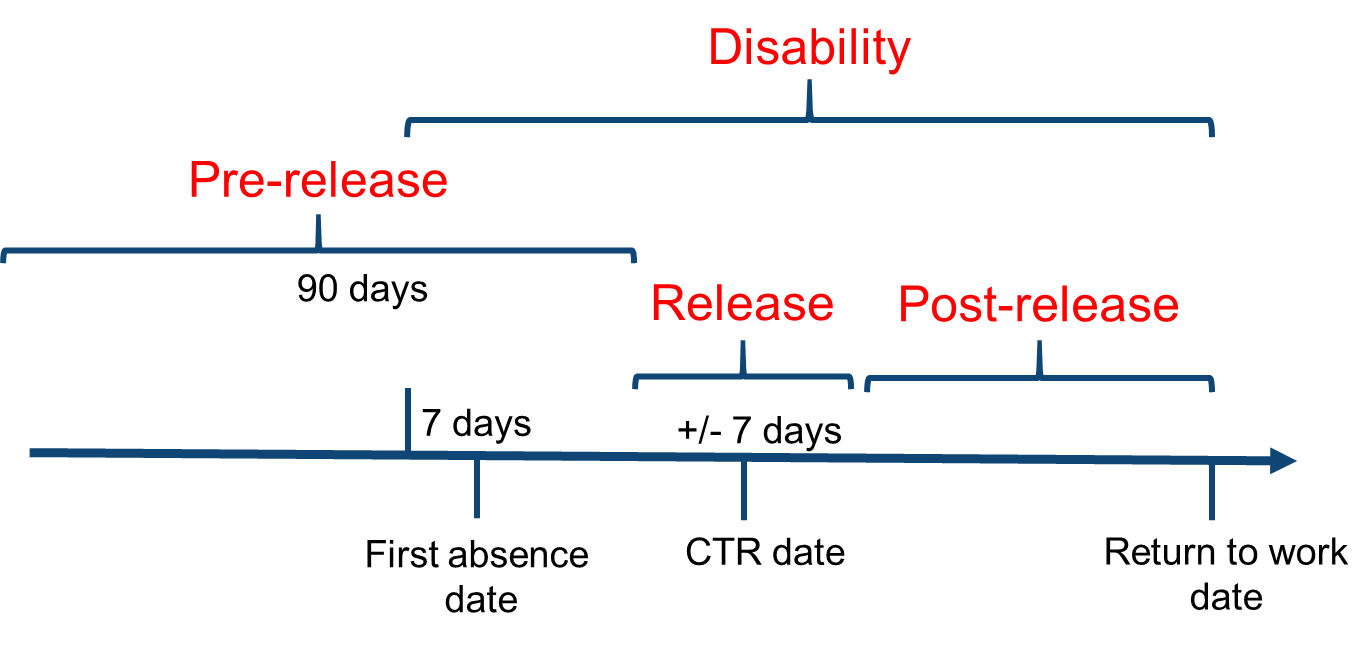 Figure S1. Time frames used in analysis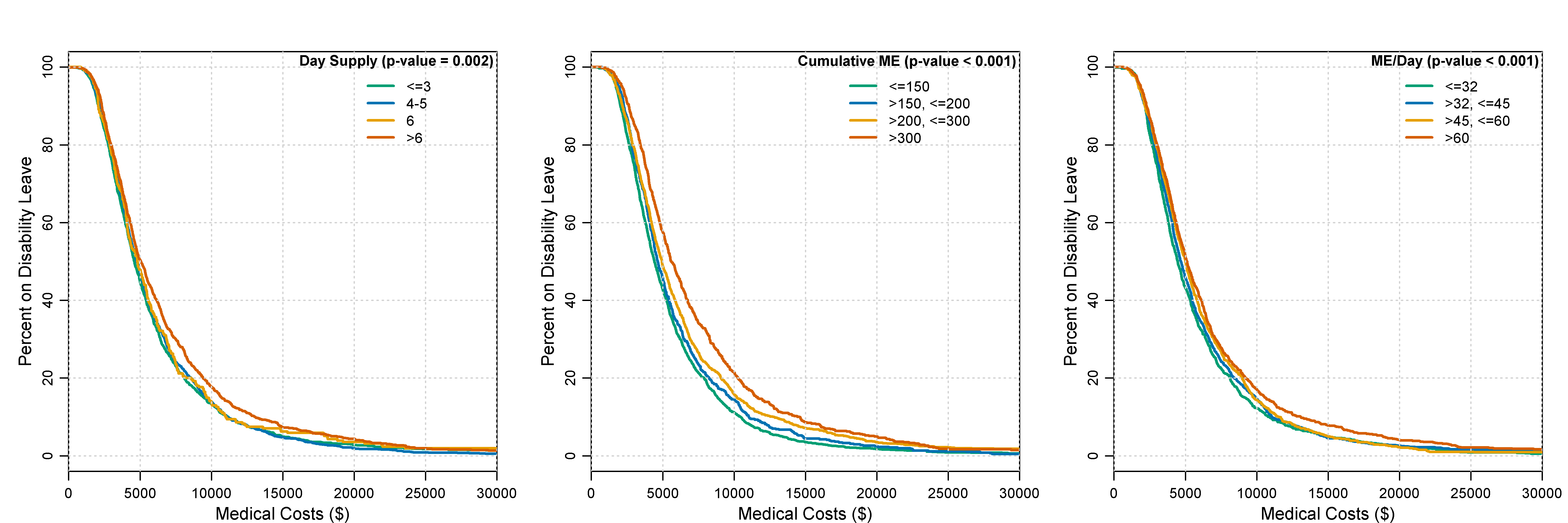 Figure S2. Kaplan-Meier curves of percent on disability and medical costs by opioid day supply, cumulative morphine equivalents (ME), and ME (mg) per day. 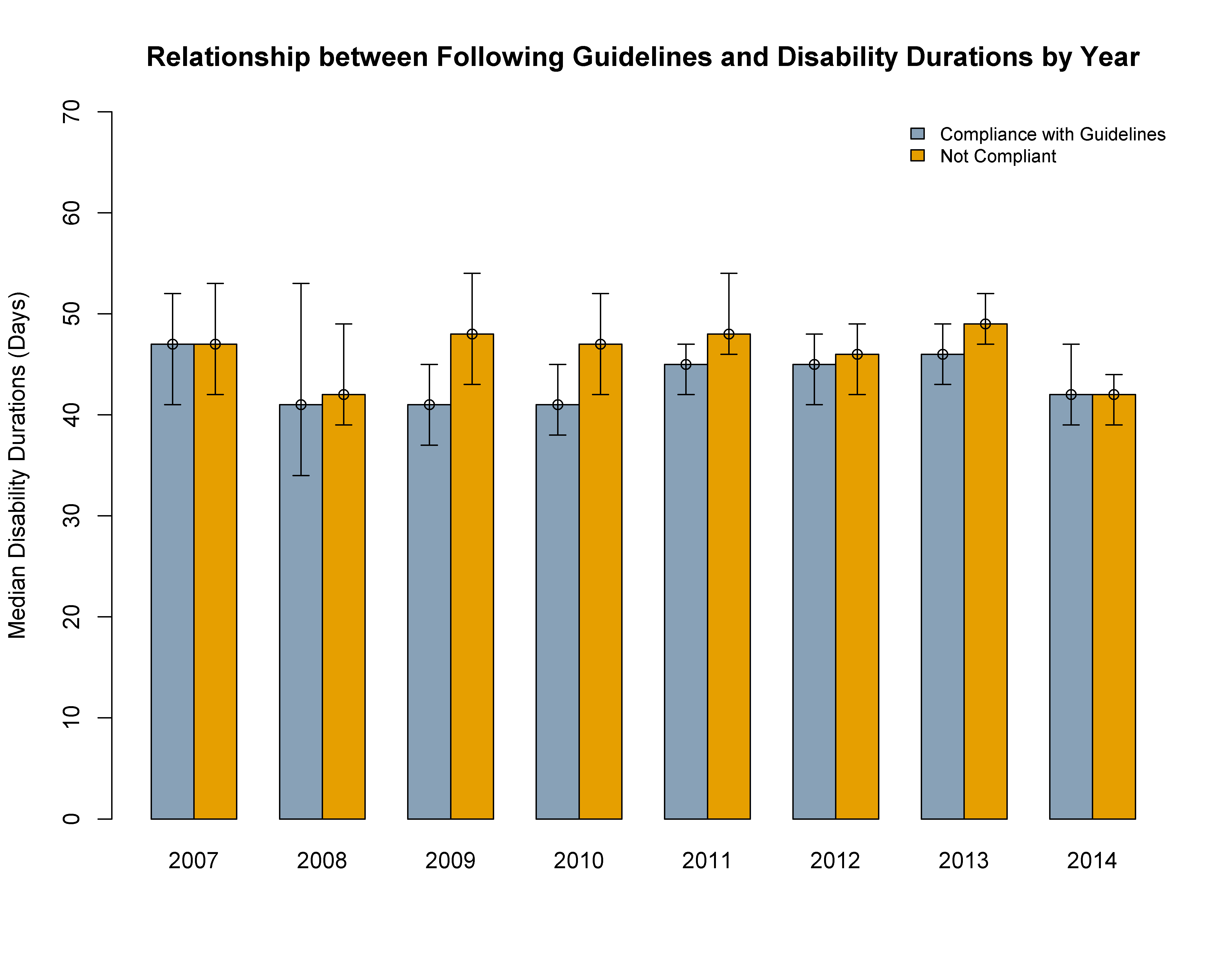 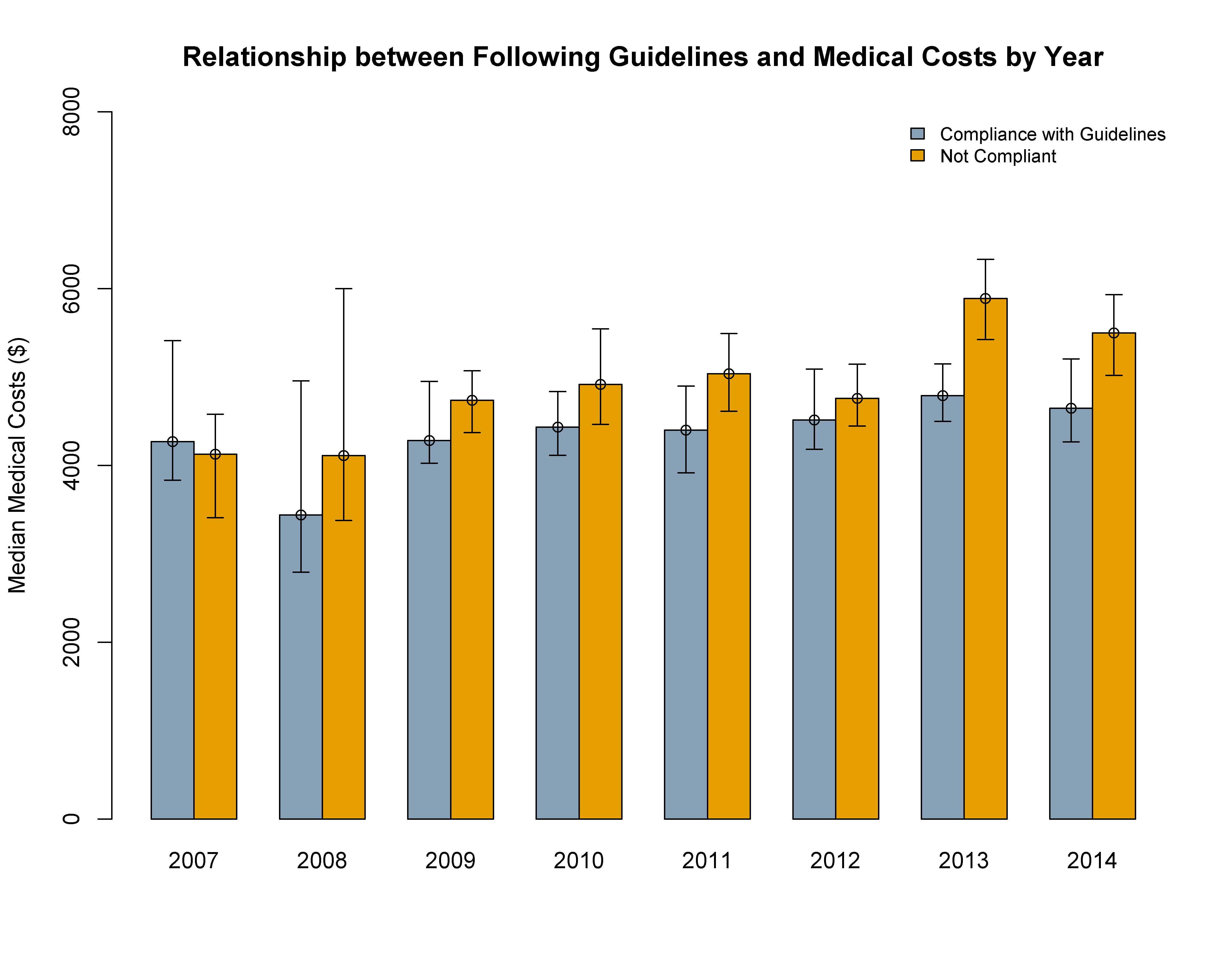 Figure S3. Yearly differences in disability durations and medical costs by whether opioid guidelines were followed. Error bars represent 95% confidence intervals of the median value from Kaplan-Meier estimationsOpioid ClassN (%)Aspirin/caffeine/dihydrocodeine bitartrate 0 (0%)Buprenorphine HCL2 (0%)Buprenorphine HCL/naloxon2 (0%)Butorphanol tartrate 0 (0%)Codeine phosphate 0 (0%)Codeine sulfate2 (0%)Codeine/acetaminophen 366 (6.4%)Fentanyl9 (0.2%)Fentanyl citrate oral transmucosal0 (0%)Hydrocodone bitartrate 0 (0%)Hydrocodone/acetaminophen3966 (69.2%)Hydrocodone/ibuprofen11 (0.2%)Hydromorphone HCL16 (0.3%)Levorphanol tartrate0 (0%)Meperidine HCL27 (0.5%)Methadone HCL1 (0%)Morphine sulfate2 (0%)Morphine sulfate ER4 (0.1%)Nalbuphine HCL0 (0%)Oxycodone HCL74 (1.3%)Oxycodone/acetaminophen1142 (19.9%)Oxycodone/aspirin0 (0%)Oxycodone/ibuprofen0 (0%)Oxymorphone hydrochloride2 (0%)Pentazocine/naloxon HCL14 (0.2%)Tapentadol0 (0%)Tramadol HCL84 (1.5%)Tramadol hydrochloride AC5 (0.1%)CategoryAll, n = 7,840Not Prescribed Opioid for CTR, n = 2,353Prescribed Opioid for CTR, n = 5,487p.value1Depression diagnosis prior to CTR0.059No6,479 (82.6%)1,974 (83.9%)4,505 (82.1%)Yes1,361 (17.4%)  379 (16.1%)  982 (17.9%)Drug abuse diagnosis prior to CTR1No7,809 (99.6%)2,344 (99.6%)5,465 (99.6%)Yes   31 (0.4%)    9 (0.4%)   22 (0.4%)Alcohol abuse diagnosis prior to CTR0.897No7,814 (99.7%)2,346 (99.7%)5,468 (99.7%)Yes   26 (0.3%)    7 (0.3%)   19 (0.3%)Psychosis diagnosis prior to CTR1No7,830 (99.9%)2,350 (99.9%)5,480 (99.9%)Yes   10 (0.1%)    3 (0.1%)    7 (0.1%)Depression diagnosis during release time frame0.497No7,336 (93.6%)2,209 (93.9%)5,127 (93.4%)Yes  504 (6.4%)  144 (6.1%)  360 (6.6%)Drug abuse diagnosis during release time frame1No7,826 (99.8%)2,349 (99.8%)5,477 (99.8%)Yes   14 (0.2%)    4 (0.2%)   10 (0.2%)Alcohol abuse diagnosis during release time frame0.789No7,834 (99.9%)2,352 (100%)5,482 (99.9%)Yes    6 (0.1%)    1 (0%)    5 (0.1%)Psychosis diagnosis during release time frameNANo7,840 (100%)2,353 (100%)5,487 (100%)Benzodiazapine prescription during release time frame0.388No7,800 (99.5%)2,338 (99.4%)5,462 (99.5%)Yes   40 (0.5%)   15 (0.6%)   25 (0.5%)1 p-value from chi-squared test1 p-value from chi-squared test1 p-value from chi-squared test1 p-value from chi-squared test1 p-value from chi-squared testVariable TypeSelection Frequency in Duration Model (%)Selection Frequency in Cost Model (%)Age (years)Numeric7826Alcohol abuse diagnosis during disability time frameBernoulli109Anemia diagnosis during disability time frameBernoulli3695Arrhythmia diagnosis during disability time frameBernoulli208Blood loss diagnosis during disability time frameBernoulli543Congestive heart failure diagnosis during disability time frameBernoulli3054Coagulopathy diagnosis during disability time frameBernoulli1417Depression diagnosis during disability time frameBernoulli434Diabetes, uncomplicated diagnosis during disability time frameBernoulli725Diabetes, complicated diagnosis during disability time frameBernoulli1310Drug abuse diagnosis during disability time frameBernoulli1236Fluid and electrolyte disorder diagnosis during disability time frameBernoulli923HIV/AIDS diagnosis during disability time frameBernoulli393Hypertension, uncomplicated diagnosis during disability time frameBernoulli1813Hypothyroidism diagnosis during disability time frameBernoulli363Liver disease diagnosis during disability time frameBernoulli3320Lymphoma diagnosis during disability time frameBernoulli00Other neurological disorders diagnosis during disability time frameBernoulli1156Obesity diagnosis during disability time frameBernoulli612Paralysis diagnosis during disability time frameBernoulli00Pulmonary circulation disorders diagnosis during disability time frameBernoulli3123Psychoses diagnosis during disability time frameBernoulli10Peptic ulcer disease excluding bleeding diagnosis during disability time frameBernoulli01Pulmonary disease, chronic diagnosis during disability time frameBernoulli2362Peripheral vascular disorders diagnosis during disability time frameBernoulli111Renal failure diagnosis during disability time frameBernoulli1031Rheumatoid arthritis/ collagen vascular diseases diagnosis during disability time frameBernoulli2513Solid tumor without metastasis diagnosis during disability time frameBernoulli00Valvular disease diagnosis during disability time frameBernoulli2017Weight loss diagnosis during disability time frameBernoulli114Comorbidity index during disability time frameNumeric4030Case works in construction industryBernoulli00*Opioid prescribed according to Guidelines Bernoulli7499Case had inpatient stay during disability time frameBernouli3697Number of unique ICDs during disability time frameNumeric100100Number of unique CPTS during disability time frameNumeric100100Case works in finance insurance real estate industryBernoulli3178Sex (male or female)Categorical8710Case works in manufacturing durable goods industryBernoulli9989Case works in manufacturing nondurable goods industryBernoulli9965Median household income in geographic areaNumeric (scaled)50100Number of CTR proceduresNumeric100100Case works in oil gas, extraction, mining industryBernoulli261Percent of individuals in geographical area with a college educationNumeric9514Population density in geographical area Numeric4235Case has POS health planBernoulli00Case has PPO health planBernoulli695Case had a previous disability leaveBernoulli7715Case had a previous disability leave for CTBernoulli188Case works in retail trade industryBernoulli7020Case is a salaried workerBernoulli10051Case works in services industryBernoulli9114Case works in transportation, communications, utilities industryBernoulli5589Case is a union workerBernoulli10029* Exposure of interest* Exposure of interest* Exposure of interest* Exposure of interest* Exposure of interestDisability Duration (Days)Disability Duration (Days)Disability Duration (Days)Disability Duration (Days)Disability Duration (Days)Disability Duration (Days)Medical Costs ($)Medical Costs ($)Medical Costs ($)Medical Costs ($)Medical Costs ($)Medical Costs ($)N5th %ile25th %ileMedianMean75th %ile95th %ile5th %ile25th %ileMedianMean75th %ile95th %ileOpioid According to Guidelines1,3691325404755991,6772,8504,0575,2796,05311,370Opioid Contrary to Guidelines1,44314274150591121,8002,9714,4966,0056,93814,717Disability Duration Model (Days)Disability Duration Model (Days)Disability Duration Model (Days)Medical Cost Model ($)Medical Cost Model ($)Medical Cost Model ($)VariableβStandard errorp-valueβStandard errorp-valueIntercept3.1180.133<0.0017.6410.048<0.001Opioid prescribed contrary to Guidelines---0.0880.021<0.001Sex (male = 1, females = 0)-0.0630.0240.008---Previous disability program utilization 0.0590.0220.008---Number of unique diagnoses during disability 0.0190.004<0.0010.0280.004<0.001Number of unique procedures during disability 0.0190.002<0.0010.0160.002<0.001Number of CTR procedures0.5240.034<0.0010.5180.033<0.001Comorbidities during disability:1Diabetes mellitus-0.0960.0390.014---Pulmonary disease----0.1210.0540.025Case industry:Manufacturing Durable Goods0.090.0270.001-0.180.035<0.001Manufacturing Nondurable Goods0.1260.033<0.001-0.1120.040.005Services0.0840.0440.056---Transportation Communications Utilities----0.1720.035<0.001Finance, insurance, real estate----0.1460.04<0.001Geographical area variables:Median household income (scaled)-0.0250.0130.0470.0740.011<0.001Percent of college graduates-0.5180.210.014---Health plans:Preferred provider organization plan----0.060.0220.007Consumer-driver health plan-0.1090.024<0.001---Case salaried-0.2710.029<0.0010.0750.0270.005Case in union 0.1050.025<0.001---1 Comorbidity groupings from Quan et al. (2005). 1 Comorbidity groupings from Quan et al. (2005). 1 Comorbidity groupings from Quan et al. (2005). 1 Comorbidity groupings from Quan et al. (2005). 1 Comorbidity groupings from Quan et al. (2005). 1 Comorbidity groupings from Quan et al. (2005). 1 Comorbidity groupings from Quan et al. (2005). 1 Comorbidity groupings from Quan et al. (2005). CategorySTD Cases in Sample, n = 7,840Non-Disability Cases with CTR, n = 7,840p.value1Sex<0.001Female4,757 (60.7%)4,419 (56.4%)Male3,083 (39.3%)3,421 (43.6%)Age (years)<0.001≥18 and < 30  236 (3%)  195 (2.5%)≥30 and < 40 1,199 (15.3%)  928 (11.8%)≥40 and < 50 2,346 (29.9%)2,136 (27.2%)≥50 and < 66 4,059 (51.8%)4,581 (58.4%)Number of unique diagnoses during release time frame0.7050    0 (0%)    4 (0.1%)12,136 (27.2%)2,142 (27.3%)≥2 and < 43,256 (41.5%)3,285 (41.9%)≥4 and < 222,448 (31.2%)2,409 (30.7%)Number of unique procedures during release time frame<0.001≥1 and < 31,924 (24.5%)1,628 (20.8%)≥3 and < 52,114 (27%)2,139 (27.3%)≥5 and < 81,798 (22.9%)1,910 (24.4%)≥8 and < 452,004 (25.6%)2,163 (27.6%)Depression diagnosis prior to CTR0.001No6,479 (82.6%)6,314 (80.5%)Yes1,361 (17.4%)1,526 (19.5%)Opioid prescribed during release time frame<0.001No2,353 (30%)2,633 (33.6%)Yes5,487 (70%)5,207 (66.4%)Opioid prescribed contrary to guidelines during release time frame0.162No5,574 (71.1%)5,654 (72.1%)Yes2,266 (28.9%)2,186 (27.9%)1 p-value from chi-squared test1 p-value from chi-squared test1 p-value from chi-squared test1 p-value from chi-squared test